Referat SU for Lindebøskauen skole.	Dato: 18.10.2022Sted: personalrommet Lindebøskauen skole Til stede: Anita Mossestad (andres rep.), Erik Ordahl (vara FAU), Line Herland (lærer), Kasper Bekkeli Espeland ( politisk rep)  Marianne Jonassen (rektor)Frafall: Svein Rune Andersen (lærerrep.), Siren Godø ( FAU-leder), Emine Olstad (elevrådsrep), Marion Johansen (elevrådsleder) Marianne JonassenRektor/sekretær for SU ved Lindebøskauen skole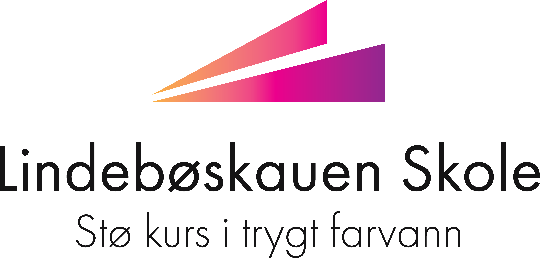 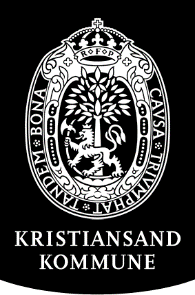 Sak H1 – 2022SU-rolleMarianne gikk gjennom SU sin funksjonsrolle som er beskrevet på kvalitetssystemet for Kristiansand kommune. Her ble det også nevnt hvilke agendapunkter som SU skal ta opp - rutiner og årshjul for SU.Det ble videre gjennomført konstituering.Leder: Anita Mossestad (andre ansattes rep.)Nestleder: Siren Godø (FAU-leder)  Sak H2-2022                        Skolens utviklingsplan/ videreutdanning av ansatte 22/23 StatusSkolen har fra høsten 21 hatt veiledningspedagogikk som sitt utviklingsområde. Dette har alle lærerne deltatt på, og skal nå til jul opp til eksamen. I siste semester at fokuset vært i studiet elevengasjement og vurdering. Rektor orienterer om at det etter jul vil være aktuelt å ta opp LK20 å se med nytt blikk på innføringen og praksisen vår knyttet opp til det som dens innhold mtp den opplæringen vi nå gir våre elever. Konkret hvordan dette utviklingsarbeidets skal formes, gjøres i samarbeid med ressurlærer og trinnledere. Sak H3 – 2022Skolens budsjett- status høsten 2022Rektor fremlegger status på høstens justerte budsjett og regnskapet pr oktober 2022. Pr nå har skolen et underskudd på 50 000kr, dette er svært god tall. Og skolen styrer også i år mot en drift i null.Sak H4 – 2022Lokalt ordensreglementRektor gjennomgikk det lokale ordensreglementet som også skal godkjennes av SU. Dette er likt som i fjor, og det ble spesielt vektlagt de føringer som skolen har tillagt på eks på brudd på orden/ oppførsel.Det ble gitt kommentar også om at skolen vil ta opp praksis på mobilbruk i skoletiden. Her føringer på at denne ikke skal være synlig/ i bruk inne i undervisning, og at evt bruk skal avtales med lærer.Sak H6-2022Saker fra FAU-møtetSpising i storefri- skolen fortalte at dette er en problemstilling som går igjen hvert år på 8. trinn. Det kan imidlertid nevnes at dersom de spiser i kantina har de hele friminuttet til å spise. Videre handler dette om vakthold og at rommen må ventileres for ny økt med undervisning etter lunsj. Det er også blitt stilt spørsmål om bruken av biblioteket. Dette rommet har skolen sterkt ønske om at skal brukes til konstruktiv læring, imidlertid er dette rommet blitt samlingsted for elever som sliter med vandring i timer, og lærerne melder om det er vanskelig å få startet timene med disse elevene inne i klasserommet. Skolen og elevrådet går nå inn i en tankeprosess på hvordan vi skal bedre bruken av biblioteket. Marianne tar også med seg til personalet viktigheten av at flere lærere benytter seg av arealet, og at dette ikke må avhenge av lærer. Elevene trives godt i dette rommet.Det er også ønskelig at FAU får tidlige info om kommende foreldremøte. Dette følger Marianne opp.   Sak H7-2022EvtÅrshjul for SU skoleåret 22/23:11.10.22 kl.18-2006.12.23 kl.18-2007.02.23 kl.18-2011.04.23 kl.18-20Sted personalrommet på Lindebøskauen skole.